Прошу опубликовать на официальном сайте органа местного самоуправления в сети «Интернет» статью следующего содержания.Прокуратурой Глушковского района организована и проведена проверка соблюдения законодательства об образовании, законодательства о военной службе и воинской обязанности.В ходе проведенной проверки образовательных учреждений района установлено, что в нарушение требований ст. 28 Федерального закона от 29.12.2012 № 273-ФЗ «Об образовании в Российской Федерации»; ст. 12, ст. 13 Федерального закона от 28.03.1998 № 53-ФЗ «О воинской обязанности и военной службе»; п.3 Положения о подготовке граждан Российской Федерации к военной службе, утвержденного постановлением Правительства РФ от 31.12.1999 № 1441; п. 13, п. 14 Инструкции об организации обучения граждан Российской Федерации начальным знаниям в области обороны и их подготовки по основам военной службы в образовательных учреждениях среднего (полного) общего образования, образовательных учреждениях начального профессионального и среднего профессионального образования и учебных пунктах, утвержденной совместным приказом Министра обороны РФ № 96 и Министра образования и науки РФ № 134 от 24.02.2010, в образовательных учреждениях района не обеспечено материально-техническое оснащение для обучения граждан начальным знаниям в области обороны и их подготовки к основам военной службы, а именно: отсутствуют спортивный городок с элементами полосы препятствий, стрелковый тир или место для стрельбы (электронный стрелковый тренажер).В отсутствие данного оборудования образовательные учреждения не обеспечивали выполнение задач обучения граждан начальным знаниям в области обороны и их подготовки по основам военной службы.При установленных обстоятельствах прокурором района в Глушковский районный суд Курской области 22.06.2023 предъявлено 8 административных исковых заявлений о признании бездействия незаконным и возложении обязанности обеспечить образовательное учреждение материально-техническим оснащением для обучения граждан начальным знаниям в области обороны и их подготовки по основам военной службы, которые в настоящее время находятся на рассмотрении.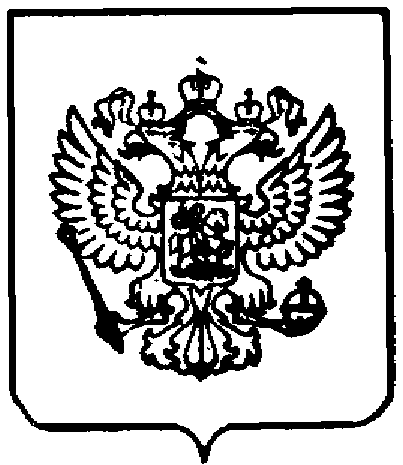 ПРОКУРАТУРАРОССИЙСКОЙ ФЕДЕРАЦИИПРОКУРАТУРА КУРСКОЙ ОБЛАСТИ ПРОКУРАТУРА ГЛУШКОВСКОГО РАЙОНАДзержинского ул., д.14, Глушково п., Курская область, 307450Тел./факс (8-47132) 2-14-35Главам муниципальных образований Глушковского района Курской областиПомощник прокурора района                                                     Н.А. Борисов                    эл.подпись